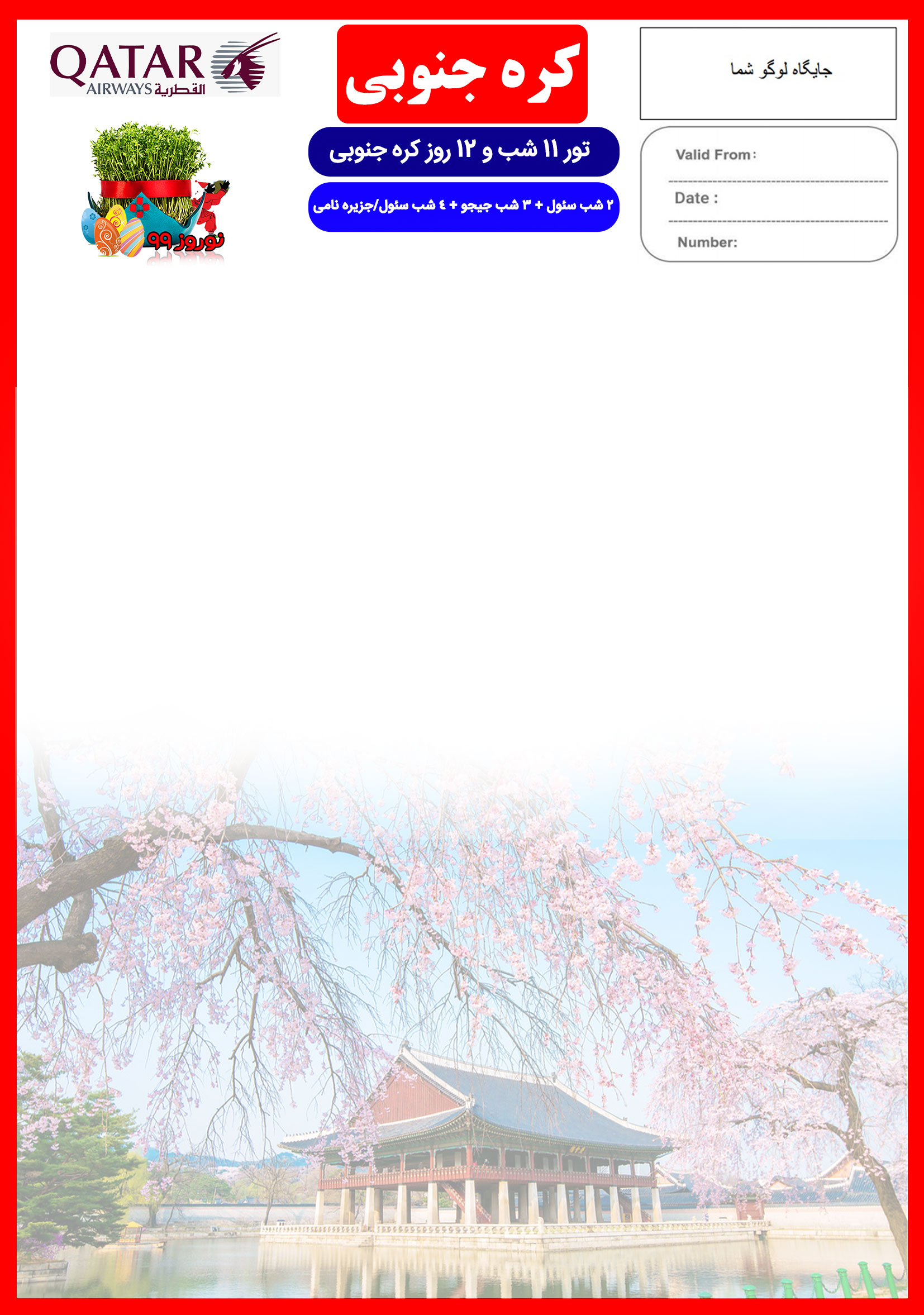 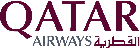 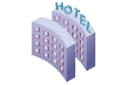 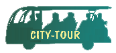 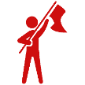 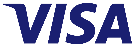 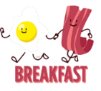 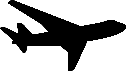 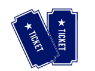 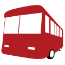 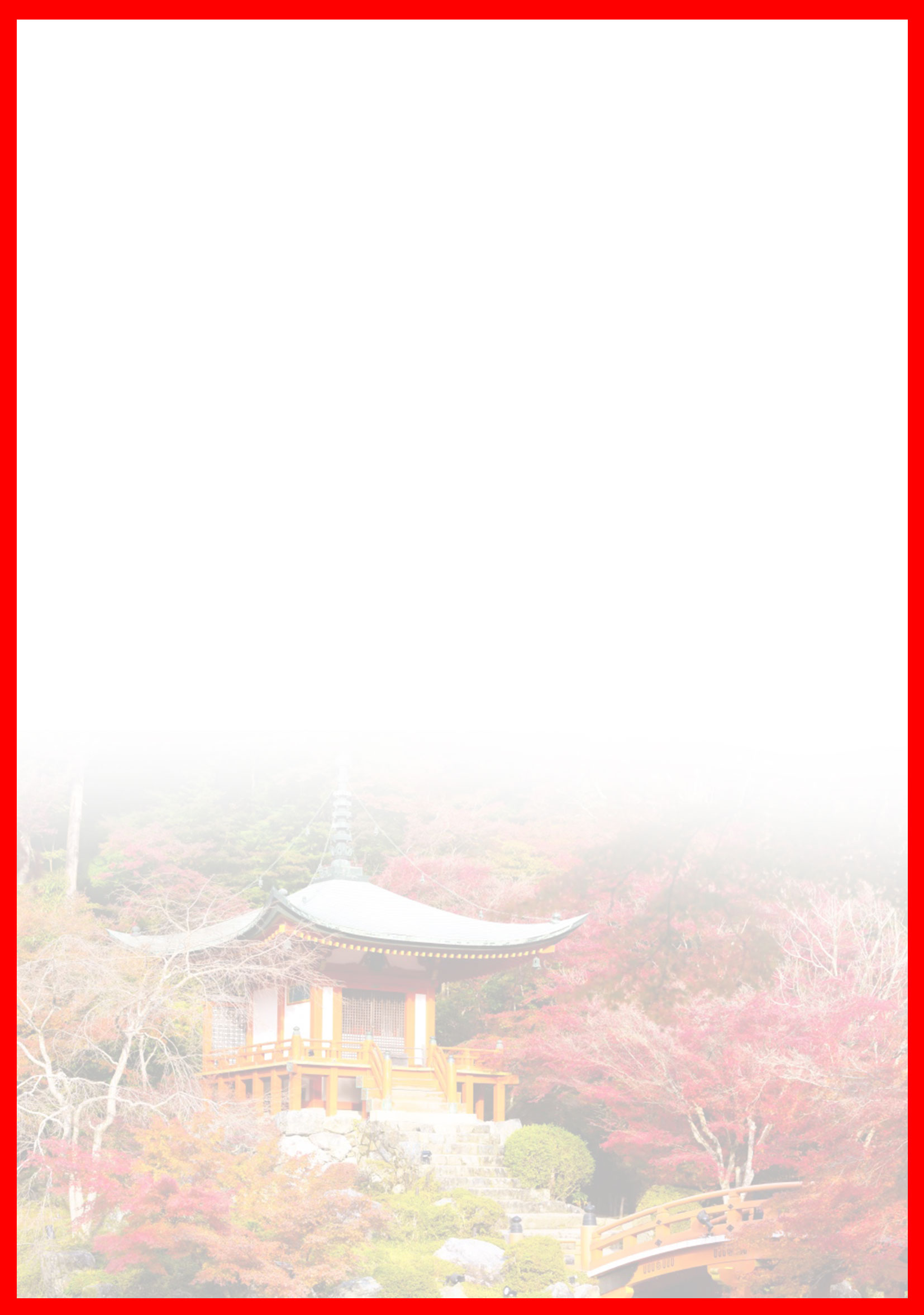 هتلدرجهشهرتعدادشبنفر در اتاق دو تخته (نفر اضافه)نفر در اتاق یک تختهکودک با تخت (12-4 سال)کودک بدون تخت (4-2 سال)نوزادFRASER PLACEJEJU KAL HOTELFRASER PLACE4*سئولجیجوسئول2 شب3 شب4 شب2,590 دلار3,090 دلار1,490 دلار990 دلار290 دلاررفت28 اسفندحرکت از تهرانورود به  دوحهشماره پروازحرکت از دوحهورود به سئولشماره پروازایرلاینرفت28 اسفند22:5000:30 + 1(QR499)02:10 + 116:40 + 1(QR858)قطریبرگشت10 فروردینحرکت از سئولورود به دوحهشماره پروازحرکت از دوحهورود به تهرانشماره پروازایرلاینبرگشت10 فروردین00:3505:15(QR859)08:0011:35(QR482)قطری روز اول و دوم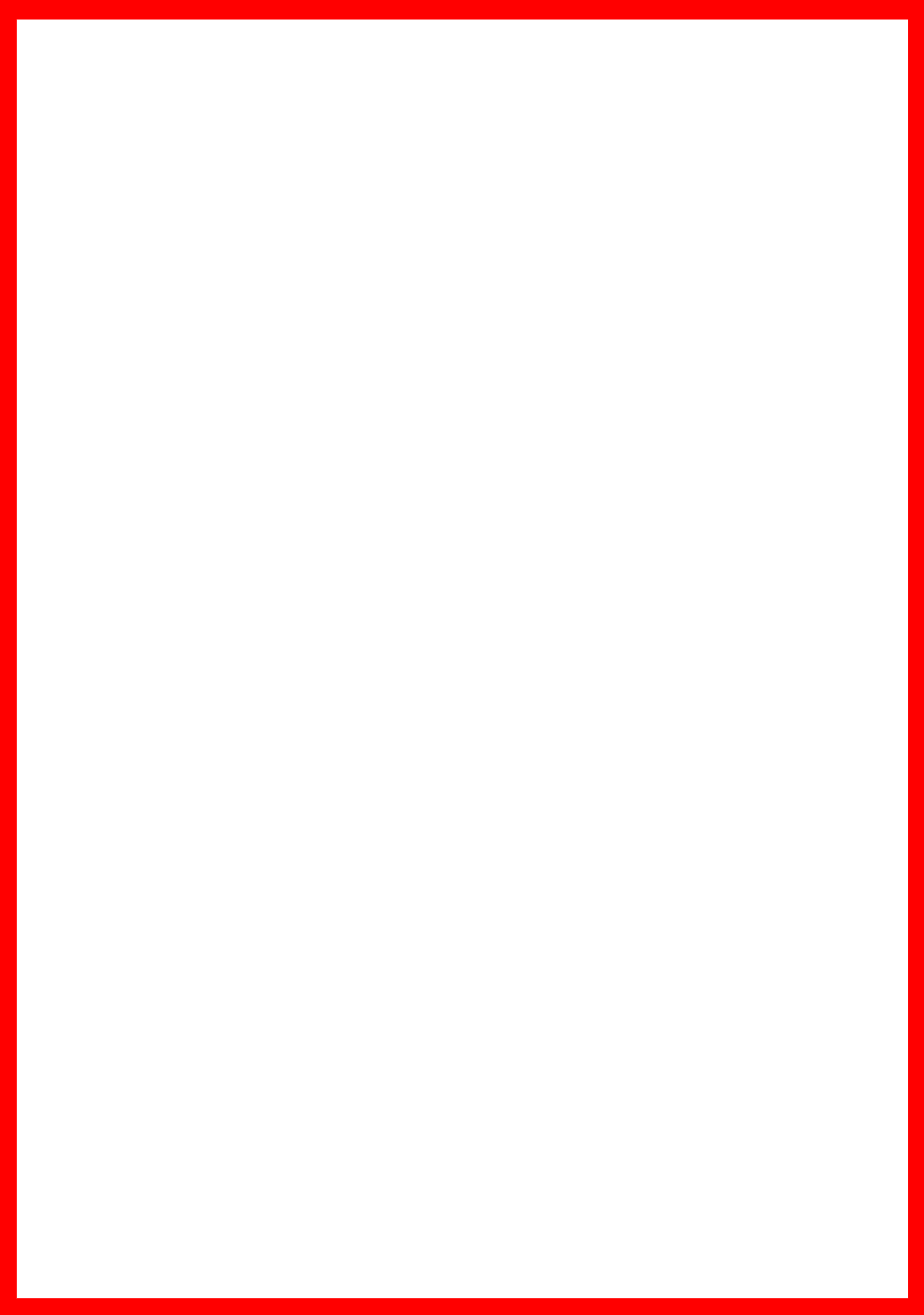 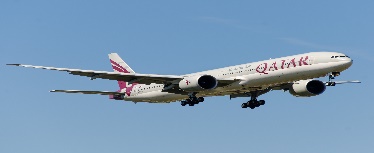 روز سوم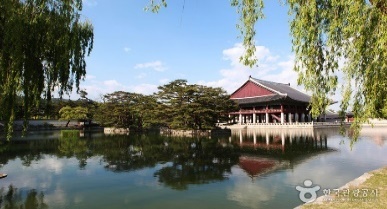 روز چهارم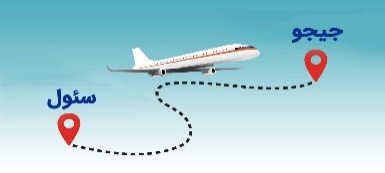 روز پنجم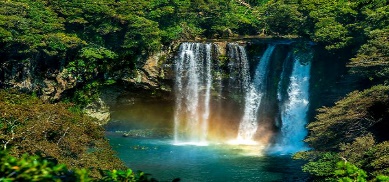 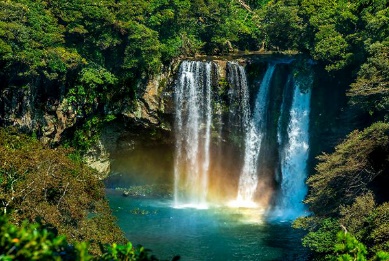 روز ششم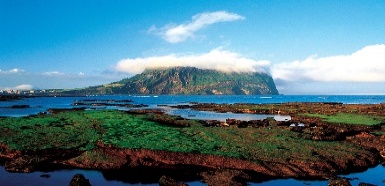 روز هفتم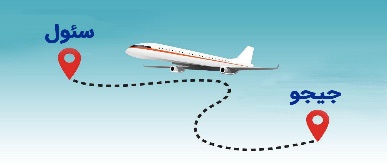 روز هشتم 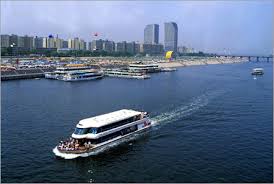 روز نهم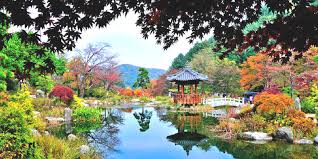 روز دهم 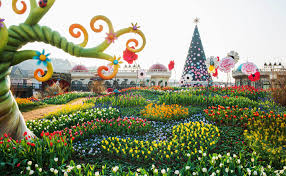 روز یازدهم و دوازدهم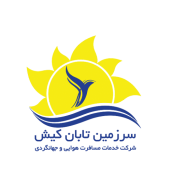 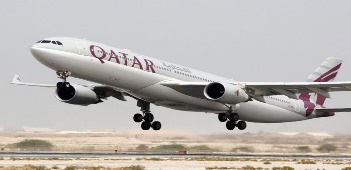 